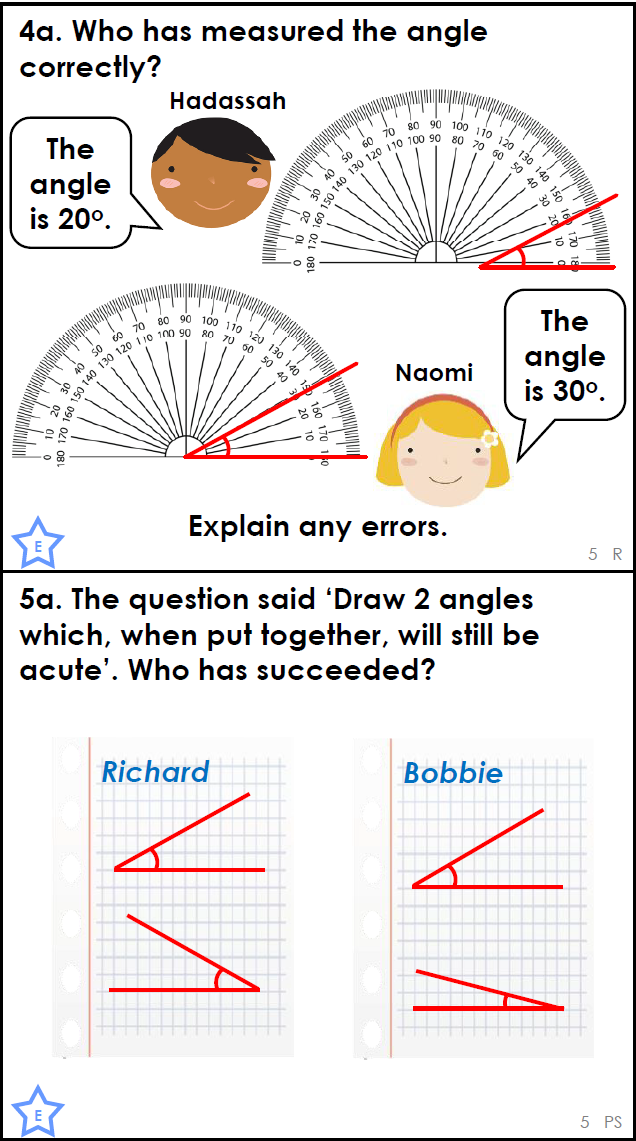 	SilverGold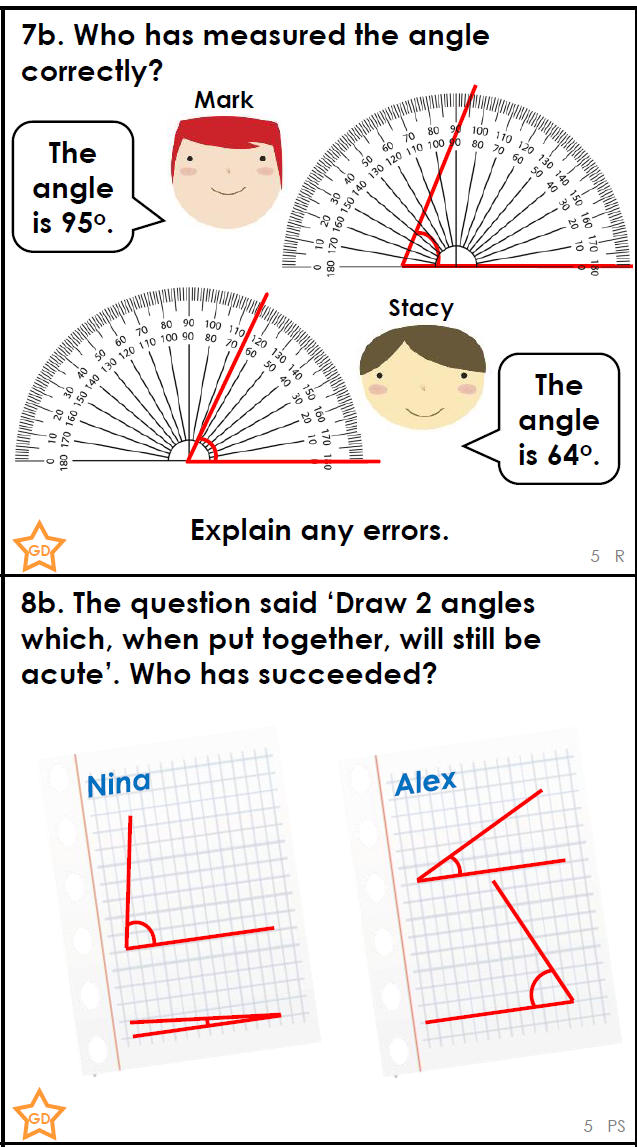 